230901・へのアンケート　　　１. は？（　　　）、（　　　）２. ピースおおさかのはどうでしたか？①とてもよかった　②かった　③あまりくなかった　④くなかった３.　のったは？　①1トン・　　　②　　　③の・	④のの（プロジェクションマッピング）⑤のタッチパネル    ⑥の（のモニュメント）⑦その（　　　　　　　　　　　　　　　　　　　　　　　　）	４．かったとじたことは、どのようなですか？5.　くなかった点は？　①していた　　②がわかりにくい　　③のがい・さい　④その（　　　　　　　　　　　　　　　　　　　　　　　　　　　）6． などがあればごください。ごありがとうございました。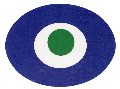 